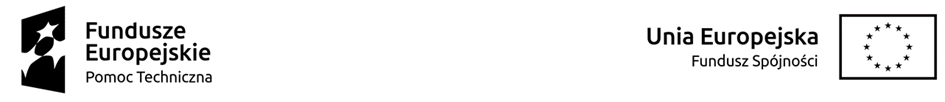 Formularz zgłoszenia udziału w Seminarium edukacyjnym nt.: Wykorzystanie narzędzi wynikających z ustawy o rewitalizacji w ramach zadania pn. „Spotkania z rewitalizacją”2 lub 14 czerwca 2022 r. – termin do wyboruformuła onlineLp.Imię i nazwiskoInstytucjaStanowiskoAdres e-mailudział w spotkaniu 02.06.2022 r.udział w spotkaniu 14.06.2022 r.12